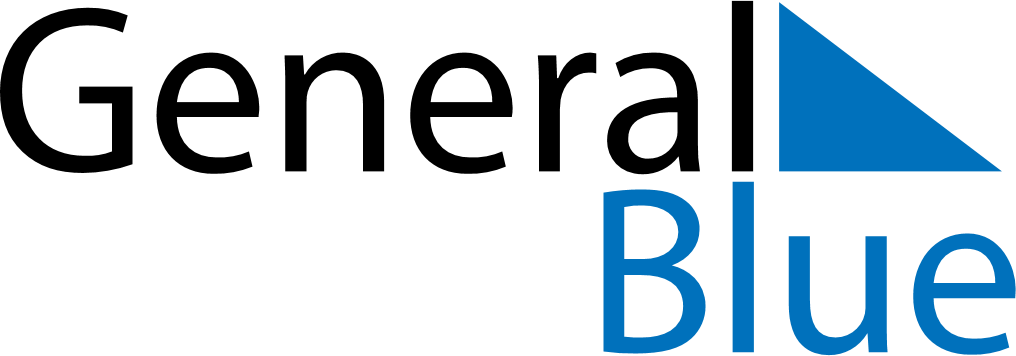 September 2025September 2025September 2025September 2025BelizeBelizeBelizeMondayTuesdayWednesdayThursdayFridaySaturdaySaturdaySunday1234566789101112131314Saint George’s Caye Day, National Day15161718192020212223242526272728Independence Day2930